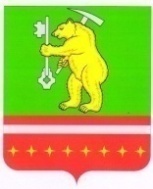 Совет депутатов  Магнитского городского поселенияКусинского  муниципального районаЧелябинской области	        РЕШЕНИЕОт 14 января 2021г                              № 2О назначении временно исполняющего обязанности    Главы     Магнитского городского поселенияВ связи с отставкой  Чистякова А.В – Главы Магнитского городского поселения, до вступления в должность  вновь избранного Главы  Магнитского городского  поселения,           Совет депутатов Магнитского городского поселения    РЕШАЕТ: Назначить временно исполняющим обязанности Главы Магнитского городского поселения   Гагарина  Григория   Петровича, заместителя Главы Магнитского городского поселения.  Настоящее решение подлежит официальному опубликованию в газете « Жизнь района» и размещению на официальном сайте Магнитского городского поселения. Настоящее решение вступает в силу с 15 января 2021 года .Председатель Совета депутатов Магнитского городского поселения                                               Л.М. Перевышина